Publicado en Zaragoza el 26/05/2016 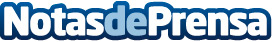 Scooter Freestyle Shop abre una nueva tienda en ZaragozaLas tiendas de patinetes Scooter Freestyle Shop son cada día más: una nueva tienda en la ciudad de Zaragoza, que se une a nuestro equipo de tiendas especializadas en el freestyle scooter, skate, patines, bmx todo el deporte extremoDatos de contacto:Fernando de LeraContacto Franquicias651407905Nota de prensa publicada en: https://www.notasdeprensa.es/scooter-freestyle-shop-abre-una-nueva-tienda_1 Categorias: Aragón Entretenimiento Ciclismo Otros deportes Ocio para niños http://www.notasdeprensa.es